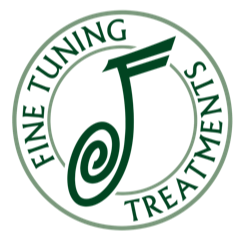 Name:Address:Postcode:Contact No:Emergency No:Email address:Please state what treatments you are qualified to offer:(Please attach photocopies of qualification certificates)1)2)3)4)5)6)7)8)9)10)Any allergies or Personal Health Issues FTT needs to be aware of?Bank Details:(for payment for work carried out with FTT)Account Name:Account Number:Sort Code:Public Liability Insurance Details:(Please attach copy of Insurance Certificate)Name of Insurer:Policy Number:Renewal Date:Are you already registered as Self Employed :Payment for work carried out:Please submit an invoice at the end of each month for any work carried.This invoice will be paid within 14 days of receipt.You will need to be registered as self-employed with HMRC and will not be an employee of Fine Tuning Treatments.